Об организации привлечения населения, общественных организаций, учреждений, предприятий к участию по подготовке предложений по внесению изменений и дополнений в Стратегию и План на территории городского округа ОтрадныйОб организации привлечения населения, общественных организаций, учреждений, предприятий к участию по подготовке предложений по внесению изменений и дополнений в Стратегию и План на территории городского округа Отрадный№ п/пНаименование организации (совет, предприятие, отдел, Ассоциация, учреждение и т.д.)Дата проведения обсуждения, количество человек, принявших участие в обсужденииКоличество поступивших предложенийПредложения, поступившие для внесения изменений и дополнений в Стратегию и ПланФото обсуждения(2-3 штуки)1Отдел развития предпринимательства, потребительского рынка и услуг, Ассоциация «Некоммерческое партнерство предпринимателей г.о.Отрадного»19 апреля 2018 года, 12 человек31. При реконструкции общественных мест (бульвар Узилова, Липовая аллея), предусмотреть организацию нестационарных мест торговли и общественного питания2. Рассмотреть возможность расширения площадей художественной школы г.о.Отрадный3. Установить контроль над качеством и гарантийными обязательствами при ремонте городских дорог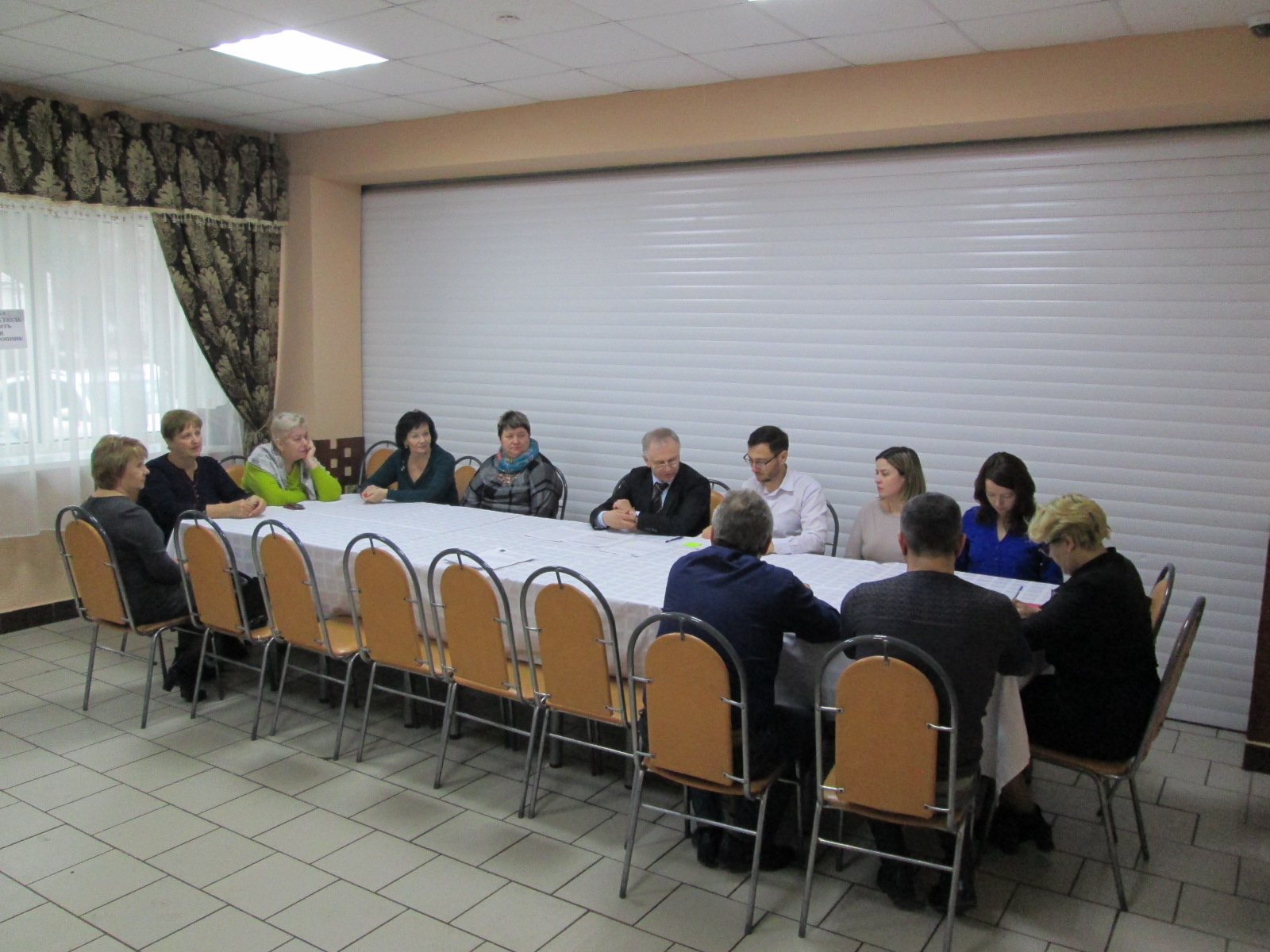 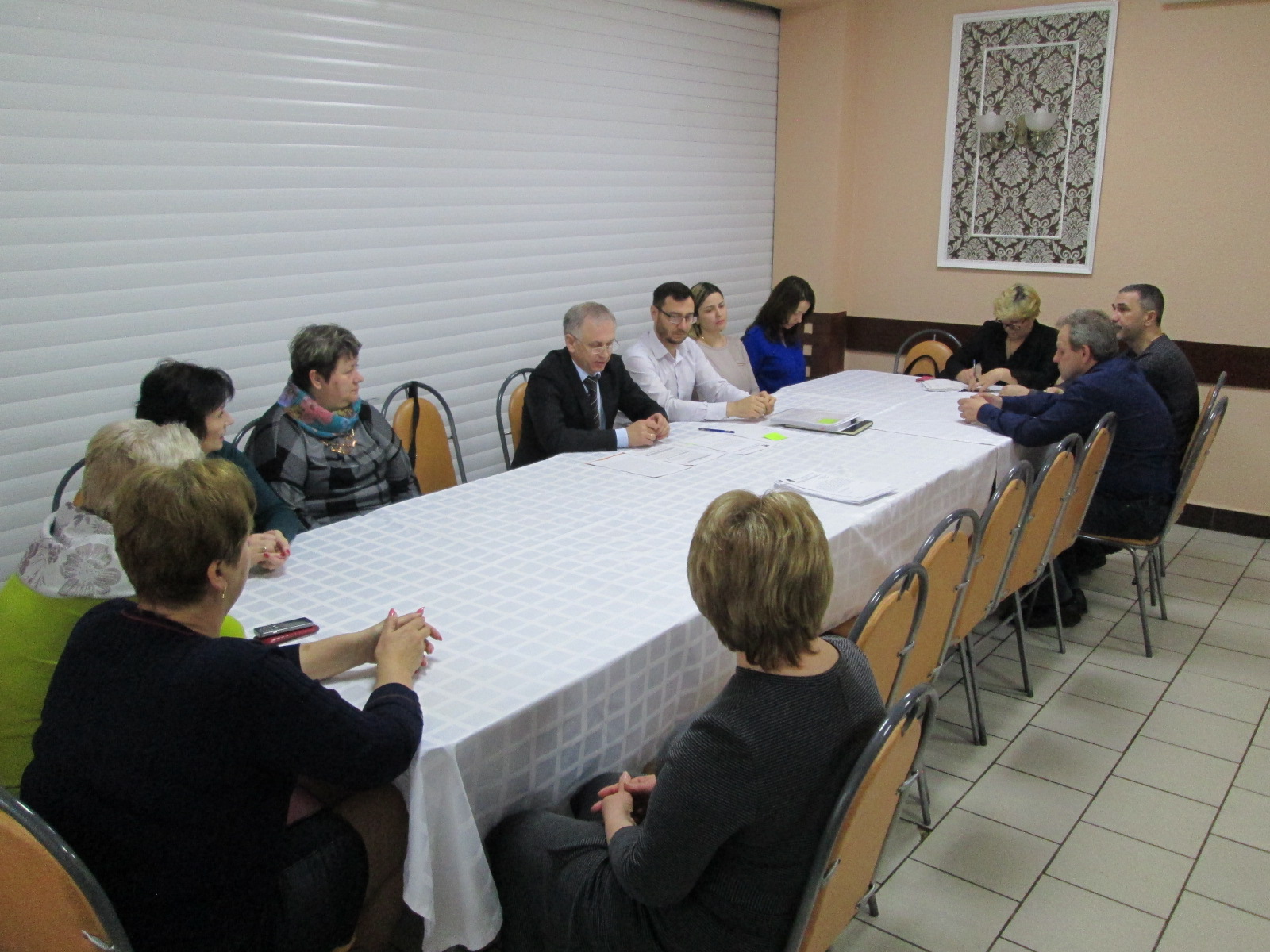 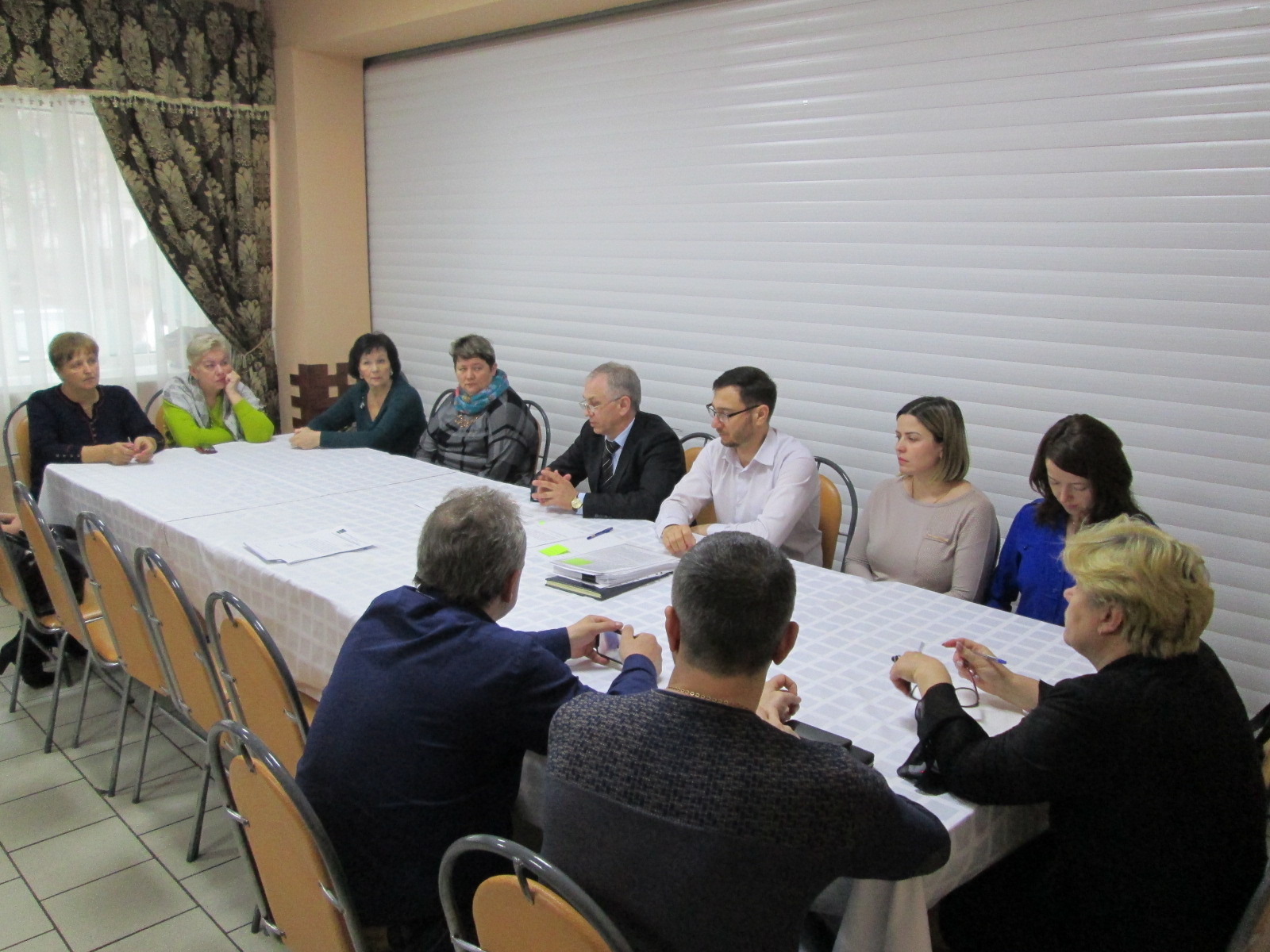 № п/пНаименование организации (совет, предприятие, отдел, Ассоциация, учреждение и т.д.)Дата проведения обсуждения, количество человек, принявших участие в обсужденииКоличество поступивших предложенийПредложения, поступившие для внесения изменений и дополнений в Стратегию и ПланФото обсуждения(2-3 штуки)1.ООО «Востокстрой»11.04.2018 г.16 чел.2Проектирование и строительство ливневой канализации в г.о. Отрадный (для отвода дождевых и талых вод с а/дорог и тротуаров города).Целью реализации проекта является увеличение срока службы асфальтового покрытия дорог, безопасность движения на дорогах, создание комфортных условий жизни жителей.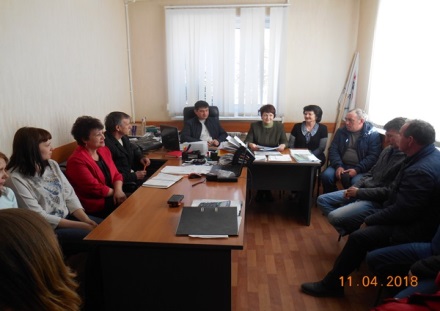 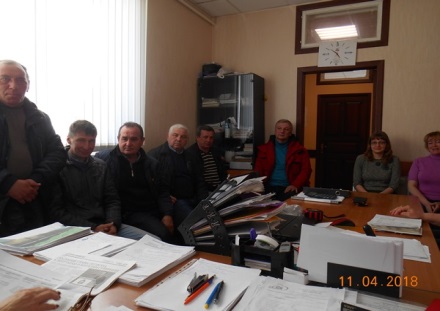 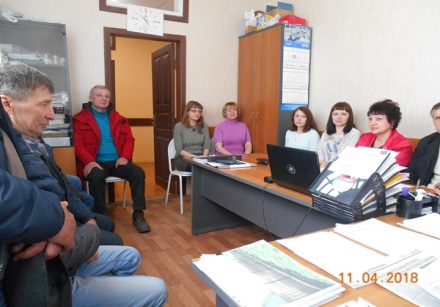 